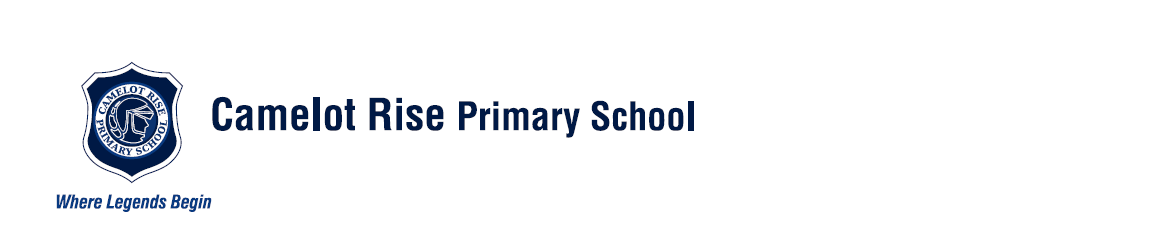 Dear Parent and Guardians,Parent Payments for 2021Camelot Rise Primary School is looking forward to another great year of teaching and learning and would like to advise you of the school’s parent payment arrangements for 2021.  We make every effort to keep the cost of items and activities to a minimum and affordable for all parents.   With this in mind, all families will receive a statement and fee schedule in January, 2021 indicating what Parent Payments are required for the school year.   Some of the items that we require for the Foundation students e.g. Book boxes, Tubs and Reading Satchels will remain with the student for their seven years at Camelot Rise Primary School. This is the reason for the additional costs for our Foundation students.  In 2021, we will also be introducing an online platform called Seesaw. This platform creates a powerful learning loop between students, teachers and families. More information about this will be provided to families next yearThe ‘Essential Items’ which were approved by the Finance Sub Committee and School Council are as follows;Foundation - $265.00Year 1 - $239.00Year 2 - $257.00Year 3 - $230.00Year 4 - $230.00Year 5 - $230.00Year 6 - $240.00In addition, as the guidelines around coronavirus may limit student participation in 2021, there will not be an option for payment of an excursion / incursion levy.  Instead, parents will be able to consent and pay for these as they arise. It would be appreciated if payment in full or by instalments was commenced by Friday 26 February.  The preferred method of payment is via Compass, Course Confirmation/Payments, however methods of payment available are;Compass / Compass Instalments EFTPOS – debit and credit BpayCashIndividual payment plans – by arrangementIn addition to these ‘Essential Items’ we strongly encourage parents to pay the voluntary fees as outlined in the ‘Parent Payment Arrangement’ notice for 2021. Families will receive this notice via Compass in January, 2021. This notice will provide further information in relation to the breakdown of the costs and associated charges. Families needing financial support are encouraged to contact the Assistant Principal Ms Helen Thomas on 9803 5344 or by email, helen.thomas@education.vic.gov.au for a confidential discussion about accessing these services or if you would like discuss alternative payment arrangements.  Further information on the DET, Camelot Rise Primary School Parent Payment Policy will be available on our school website at http://www.camelotrise.vic.edu.au in early January.     
We thank you for your ongoing support.
 
Regards,
 
Matthew Coney
Principal